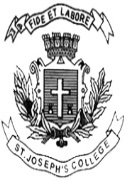 ST. JOSEPH’S UNIVERSITY, BENGALURU-27      B.A. INTERNATIONAL RELATIONS PEACE AND PUBLIC POLICY                                             I SEMESTERSEMESTER EXAMINATION: OCTOBER 2022(Examination conducted in December 2022)                    INP 1121 – INTERNATIONAL RELATIONS: CONCEPTS AND THEORIESTime- 2 hrs	                                                                   		Max Marks-50This question paper contains one printed page and three partsPART- A Answer any Five of the following questions in about 30-40 words each (2x5=10)      1. Define International Relations.      2. What is Institutional Approach to International Relations?      3. What is Dependency Theory?      4. Write a brief note on Neo-realism?      5. What is Arms Race?      6. What is Foreign Policy?      7. What is Diplomacy?      8. Write a short note on Contemporary Warfare?PART- B  Answer any FOUR of the following questions in about 70-80 words each (4x5=20)        9.  Explain Systems Approach to International Relations advocated by Morton Kaplan.       10. Explain Balance of Power Theory.       11. Describe the features of Collective Security.       12. Explain the concept of Deterrence in International relations with examples.       13. Explain Decision making theory of International Relations.       14. Describe the role of Non-state Actors in International Relations.PART- C  Answer any two of the following questions in about 200- 250 words each (2x10=20)      15. Discuss the growth of International Relations as an academic discipline.      16. Examine the determinants of Foreign Policy.      17. Discuss the components and Limitations of National Power.      18. Define War. Discuss the linkage between Gender and War in International Relations.      19. Discuss Military Operations Other Than War